INFORMATIONS GENERALESCette année la ville de Brossac organise un marché nocturne à l’espace des Grands prés le 31 Juillet 2020 de 18h00 à 23h30.Un concert live sera prévu à cette occasion et un espace restauration sera installé.CONTACTS :Jean-Pierre Charbonnier06 77 84 12 20jean.pierre.charbonnier@wanadoo.frAdresse postale :Mairie de Brossac - Rue Charles Rougier - 16480 BrossacBULLETIN D’INSCRIPTIONMARCHE NOCTURNE 2020 VENDREDI 31 JUILLET 2020Par courrier : Mairie de Brossac - Rue Charles Rougier - 16480 Brossac
Par email : jean.pierre.charbonnier@wanadoo.frPIECES A FOURNIR :Extrait K-bis de moins de 3 mois ou justificatif d’activité professionnellePhotocopie carte d’identité ou carte de vendeur non-sédentaireAttestation d’assuranceNOM – Prénom : ………………………………………………………………………………………………………………………………….Nom commercial : ……………………………………………………………………………………………………………………………….Adresse : ………………………………………………………………………………………………………………………………………………CP : …………………………………………………….………..		Ville : …………………………………………………………….Tel : ……………………………………………………………..		Mail : …………………………………………………………….Activité : ……………………………………………………...		Code professionnel : …………………………………….Produits exposés : ……………….……………………………………………………………………………………………………………………………………………………………………………………………………………………………………………………………Réservation :L’organisation seule décide du plaçage des exposants.Nombre de mètre(s) linéaire(s) souhaité(s) : …………… Avez-vous une tonnelle, parasol ou autre ?			OUI 	NONDimensions :Autres spécificités :    ……………………………………………………………………………………………………………………………Vous avez pour obligation de lester vos dispositifs d’ombrage, tonnelles, parasols ou autres éléments, risquant de s’envoler ou de basculer en cas d’intempéries, de vents, de mouvements de foules…Dans le cas où vous ne disposeriez pas de lestage, nous vous demanderons de replier et de ranger dans vos véhicules les différents dispositifs d’ombrage non lestés.En cas de prêt de lestage par l’organisation (plots, sacs de sable…) le chèque de caution de 60€ sera encaissé.Matériel conseillé : Tonnelle, lestage, sacs poubelle, appareils de cuisson au gaz, rallonges électriques, extincteur.J’ai pris connaissance des informations ci-dessus 		Signature :REGLEMENT DE LA MANIFESTATIONTITRE 1. QUALITE DE L’EXPOSANT :Article 1. Activité :La manifestation est ouverte aux commerçants sédentaires, non-sédentaires, producteurs et artisans.Article 2. Produits vendus :L’exposant s’engage à ne vendre que les produits qui auront été autorisés par l’organisation lors de l’attribution de l’emplacement parmi la liste détaillée par l’exposant sur son bulletin d’inscription. Les produits non conformes à la manifestation pourront faire l’objet d’un refus d’exposition.Les commerçants de la branche alimentaire sont tenus de se conformer aux prescriptions et normes d’hygiène, et de respecter la règlementation en la matière.TITRE 2. EMPLACEMENT :Article 3. Installation et départ :L’emplacement sera communiqué le jour de la manifestation et mis à disposition à partir de 16h00.L’installation se fait de 16h00 à 17h30 pour une ouverture de la manifestation au public à partir de 18h00.L’exposant ne pourra pas remballer avant 23h30, heure de la fermeture de la manifestation au public.L’exposant doit respecter les conditions d’installation et les délimitations de son emplacement, il ne doit en aucun cas obstruer la circulation et le passage des véhicules de secours ou de police et ainsi retarder leur intervention.En cas d’urgence, si le dégagement du passage n’était pas effectué à temps et si les véhicules endommageaient de la marchandise ou du matériel lors d’une intervention, l’organisation et les intervenants déclineraient toute responsabilité.Article 4. Conditions d’installation et d’occupation :L’exposant s’engage à assurer l’éclairage, la décoration et l’animation de son emplacement au moyen de matériels et d’activités conformes à la règlementation en la matière.Les équipements à résistance électrique sont strictement interdits. Seuls sont autorisés les équipements autonomes ou à gaz, sous condition de conformité aux normes de sécurité en vigueur.Vous avez pour obligation de lester vos dispositifs d’ombrage, tonnelles, parasols ou autres éléments, risquant de s’envoler ou de basculer en cas d’intempéries, de vents, de mouvements de foules…Dans le cas où vous ne disposeriez pas de lestage, nous vous demanderons de replier et de ranger dans vos véhicules les différents dispositifs d’ombrage non lestés.L’organisation ou la ville s’autorise à retirer les éléments pouvant être non conformes ou pouvant présenter un danger pour la sécurité des biens ou des personnes.L’organisation se réserve le droit de faire contrôler l’emplacement, après installation, par toute personne habilitée à la vérification des normes de sécurité.L’exposant s’engage à ne pas troubler la manifestation par un comportement bruyant ou une sonorisation sans rapport avec l’esprit de la manifestation.Article 5. Occupation à titre personnel :L’exposant s’engage à occuper personnellement ou à la faire occuper par ses préposés l’emplacement qui aura été attribué durant toute la durée de la manifestation afin de respecter les horaires d’ouverture au public.Les autorisations d’occupation sont personnelles. La rétrocession d’un emplacement, en partie ou en totalité, est strictement interdite.Article 6. Propreté de l’espace :L’exposant s’engage à :Assurer la propreté de son emplacement et son environnement immédiat ;Ne pas entreposer visiblement de casses, cartons, cageots ou autres déchets ;Emporter ses déchets afin de laisser l’emplacement propre ;L’organisation se réserve le droit de garder la caution si l’emplacement reste sale.Article 7. Responsabilité et assurance :L’organisation décline toute responsabilité en cas d’incident, vols ou incendies de toute nature. Par ailleurs, l’exposant doit prendre toutes les précautions voulues et se faire garantir individuellement pour ce type de manifestation. L’exposant renonce expressément, à cet égard, à tout recours contre l’organisation.L’exposant doit pouvoir présenter les justificatifs afférents à son activité, son droit d’emplacement ainsi qu’une attestation d’assurance.TITRE 3. Article 9. Annulation de réservation :Pour annuler sa réservation, l’exposant doit notifier sa décision par courrier à l’organisation au moins 12 jours avant la manifestation. L’organisation procédera alors au remboursement des sommes versées.Si l’exposant ne respecte pas la procédure d’annulation ou qu’il ne participe pas effectivement à la manifestation sans en avoir avisé l’organisation dans les délais, le règlement de son emplacement sera encaissé.En cas d’empêchement exceptionnel ou cas particulier, le remboursement total ou partiel sera laissé à l’appréciation de l’organisation qui sera en droit de demander des justificatifs.Article 10. Résiliation :En cas de non-respect par l’exposant de dispositions prévues au présent contrat, ou en cas de faits délictueux ou de comportement pouvant mettre en péril la sécurité de la présente manifestation ou de comportement non conforme à l’esprit de la manifestation, l’organisation se réserve le droit de lui notifier la résiliation du présent contrat et de la libération de l’emplacement.Article 11. Annulation de la manifestation :En cas de troubles, d’intempéries ou de dysfonctionnements importants, l’organisation se réserve le droit d’annuler sans préavis la manifestation pour des raisons de sécurité ou à la demande des autorités compétentes.TITRE 4. REGLEMENT DES DIFFERENDSEn cas de litige résultant de l’interprétation ou de l’appréciation du présent contrat, les parties s’engagent à tout mettre en œuvre pour parvenir à un règlement à l’amiable dudit litige. En cas d’échec de la conciliation, le différend sera porté devant le tribunal administratif compétent.⬜	J’ai pris connaissance du règlement 			Date :Nom et signature :Besoins spécifiquesOUINONDimensions en mètresElectricitéVéhicules à proximitéRemorques à proximitéATTENTION : Chaque exposant doit prévoir tables et chaises selon ses besoins ainsi que son éclairage. Les matériels à résistance électrique sont interdits, préférez les équipements autonomes ou à gaz. Les éclairages halogènes sont formellement interdits, préférer LED ou basse consommation.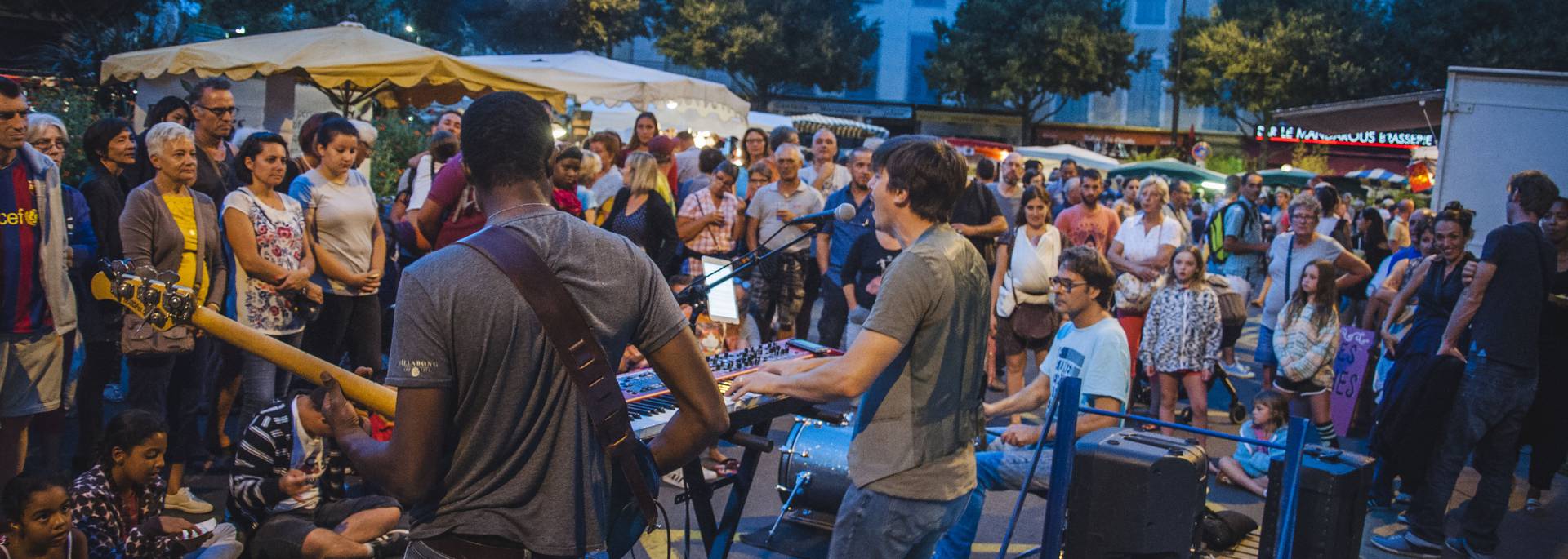 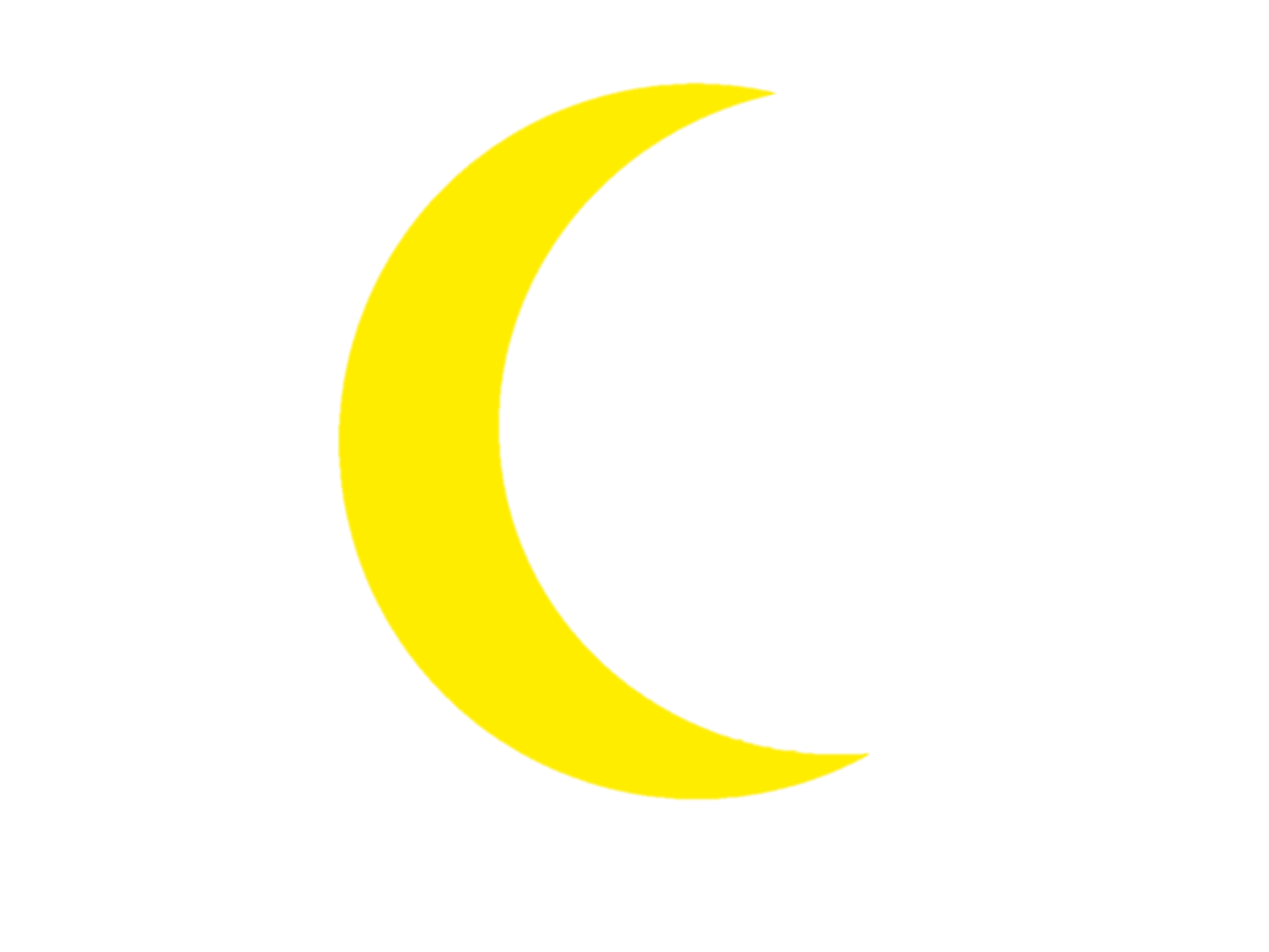 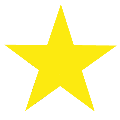 